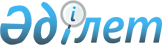 О внесении изменений в Решение Высшего Евразийского экономического совета от 26 декабря 2016 г. № 23Решение Высшего Евразийского экономического совета от 29 мая 2019 года № 5
      В целях эффективной реализации мероприятий плана либерализации по сектору услуг по подземной маркшейдерской съемке и плана либерализации по сектору услуг по наземной маркшейдерской съемке, утвержденных Решением Высшего Евразийского экономического совета от 26 декабря 2016 г. № 23, в соответствии с пунктом 42 Протокола о торговле услугами, учреждении, деятельности и осуществлении инвестиций (приложение № 16 к Договору о Евразийском экономическом союзе от 29 мая 2014 года) и с учетом информации Евразийской экономической комиссии Высший Евразийский экономический совет решил:    
      Внести в Решение Высшего Евразийского экономического совета от 26 декабря 2016 г. № 23 "Об утверждении планов либерализации по секторам услуг, указанным в Решении Высшего Евразийского экономического совета от 16 октября 2015 г. № 30" изменения согласно приложению.     
      Члены Высшего Евразийского экономического совета:  ИЗМЕНЕНИЯ, 
вносимые в Решение Высшего Евразийского экономического совета от 26 декабря 2016 г. № 23 
      1. В графе второй плана либерализации по сектору услуг по подземной маркшейдерской съемке, утвержденного указанным Решением:
      в пункте 1 слова "2016 год" заменить словами "2019 год";
      в подпунктах "а", "б" и "в" пункта 2 слова "2016 год" заменить словами "2019 год";
      в пунктах 3 и 4 слова "2017 год" заменить словами "2020 год";
      в пунктах 5 – 8 слова "2017 год" заменить словами "2021 год";
      в пунктах 9 и 10 слова "2018 год" заменить словами "2023 год";
      в пункте 11 слова "1 раз в полгода" заменить словами "1 раз в год";
      в пункте 12 слова "2016 год" заменить словами "2020 год";
      в пунктах 13 и 14 слова "2017 год" заменить словами "2020 год";
      в пунктах 15 – 18 слова "2017 год" заменить словами "2021 год";
      в пункте 19 слова "2018 год" заменить словами "2023 год";
      в пункте 20 слова "1 раз в полгода" заменить словами "1 раз в год";
      в пункте 21 слова "2017 год" заменить словами "2022 год";
      в пунктах 22 – 24 слова "2018 год" заменить словами "2023 год";
      в пункте 25 слова "1 раз в полгода" заменить словами "1 раз в год";
      в пункте 26 слова "2019 год" заменить словами "2024 год"; 
      в пункте 27 слова "2019 год (для Республики Казахстан – не позднее 1 января 2025 г.)" заменить словами "не позднее 1 января 2025 г.". 
      2. В графе второй плана либерализации по сектору услуг по наземной маркшейдерской съемке, утвержденного указанным Решением: 
      в пункте 1 слова "2016 год" заменить словами "2019 год"; 
      в подпунктах "а", "б" и "в" пункта 2 слова "2016 год" заменить словами "2019 год"; 
      в пунктах 3 и 4 слова "2017 год" заменить словами "2020 год";  
      в пунктах 5 – 8 слова "2017 год" заменить словами "2021 год";  
      в пунктах 9 и 10 слова "2018 год" заменить словами "2023 год";  
      в пункте 11 слова "1 раз в полгода" заменить словами "1 раз  в год";   
      в пункте 12 слова "2016 год" заменить словами "2020 год";   
      в пунктах 13 и 14 слова "2017 год" заменить словами "2020 год";   
      в пунктах 15 – 18 слова "2017 год" заменить словами "2021 год";   
      в пункте 19 слова "2018 год" заменить словами "2023 год";   
      в пункте 20 слова "1 раз в полгода" заменить словами "1 раз в год";   
      в пункте 21 слова "2017 год" заменить словами "2022 год";    
      в пунктах 22 – 24 слова "2018 год" заменить словами "2023 год";    
      в пункте 25 слова "1 раз в полгода" заменить словами "1 раз в год";    
      в пункте 26 слова "2019 год" заменить словами "2024 год";    
      в пункте 27 слова "2019 год (для Республики Казахстан – не позднее 1 января 2025 г.)" заменить словами "не позднее 1 января 2025 г.".      
					© 2012. РГП на ПХВ «Институт законодательства и правовой информации Республики Казахстан» Министерства юстиции Республики Казахстан
				
От Республики
Армения

От Республики
Беларусь

От Республики
Казахстан

От Кыргызской
Республики

От Российской
Федерации
ПРИЛОЖЕНИЕ 
к Решению Высшего 
Евразийского экономического 
совета 
от 29 мая 2019 г. № 5  